Please include a voided check or bank imprint bank information with routing and account number.  This information is required for participation.I authorize the City of Kelso Utility Department to request deductions from my account and the financial institution above to transfer payment in the amount of my bimonthly utility bill to the City of Kelso.**Depending on when the Rapid Pay application is received it may take up to 1-2 full billing cycles to take effect. The bill WILL NOT be deducted unless “RAPID PAY-DO NOT PAY” is stated at the top of the billing statement. Please ask any questions you may have prior to submitting application and initial here ___________   ________________________________________________________________   ______________________________                                           Authorized Signature						             Date	More information on other side Rapid Pay ProgramWhy use it?Save on postageSave time writing checksDecrease the chance your check will become lost or stolen in transitKnow that you bill is paid on timeHow does it work?Bi monthly, you will receive your water bill, showing the amount due and the due date.  On the payment due date, the amount due will be deducted from your checking or savings account and transferred by your bank to the City of Kelso.It may take up to two months for changes to become effective.  Please continue paying your bill until you see a message on your bill that the program is in effect for you.  The message will say:RAPID PAY DO NOT PAYThe City of Kelso Utility Department reserves the right to deny or cancel participation in the Rapid Pay program.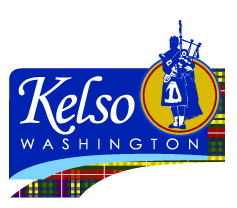 Utility DepartmentRapid Pay ApplicationPlease complete the following and return to:                       360-578-7915 (p)City of Kelso  *  P.O. Box 819  * Kelso, WA  98626              360-425-9807 (f)                              finance@kelso.gov     First NameMiddle InitialLast Name                 (PLEASE PRINT)Service Address   (AS IT APPEARS ON YOUR BILL)City/State/ZipPhoneKelso Utility Account Number   (AS IT APPEARS ON YOUR BILL)Bank NameBank Account NumberPlease indicate which type of account the funds will be withdrawn:_____ Checking Account_____ Savings AccountPlease list the name(s) on the bank account:_____________________________________________     _________________________________________Please Note:  Utility account holder must be on checking/savings account.